Jullie zijn van harte welkom op 23 oktober 2021 bij theater Zimihc aan de Bouwstraat 55 te Utrecht voor onze tweede Level 1 vervolgtrainingsdagOP (groeps)REISWaar gaan we heen? Ga je mee op ontdekking? Hoe is het om vandaag in te stappen? Wat neem je mee en stop je in je koffer? Wat laat je achter? Wat wil je met ons beleven en delen? 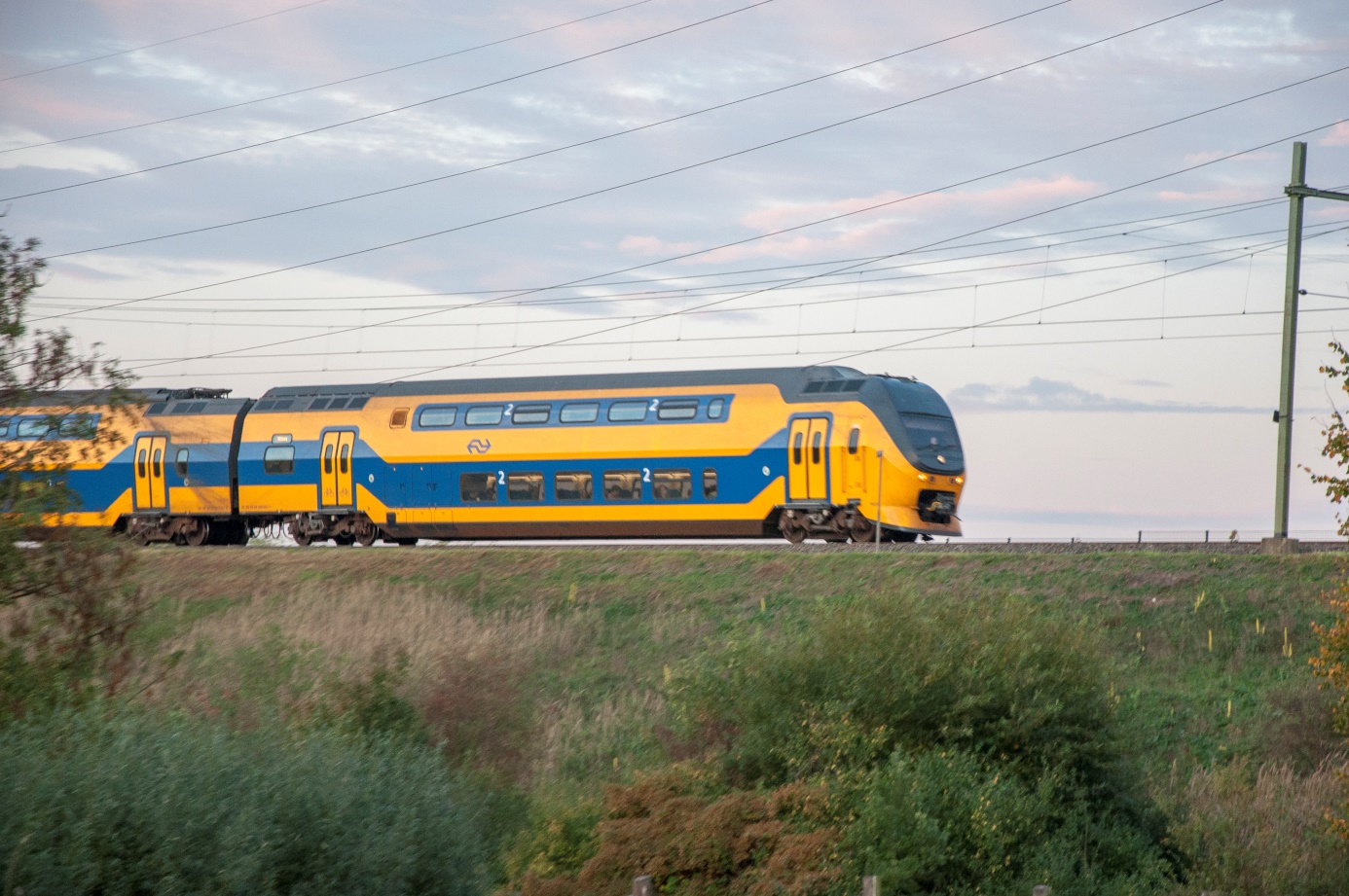 Wij gaan samen de GROEPSreis met jullie doen en zijn jullie reislijders.Wij vragen jullie om ter voorbereiding voor het oefenen met een groep; een Rap, een Entrance Structure, ideeën voor Sound and Movement en een Exit Structure in je koffer te stoppen.       Lees daarvoor uit de Text For Practioners:         A Letter To Practioners (pag. 7 en 8)        Appendice C: Therapeutic Formats (pag. 80-85)        Appendice E: THE RAP  (pag. 90-92)       En het bijgaande artikel:  The Role Of The Dramatherapist Wij zijn er zoals altijd om 12.45 uur en wachten op jullie komst.Wij zorgen voor koffie en thee en andere broodnodige versnaperingen, tot dan! Speelse en lieve groeten, Wendie en InePs. Denk aan corona, blijf gezond!__________________________________________________________________________________L1 1e bijeenkomst 23 oktober  2021Prime Discrepancy (!) centraal staan. Een dagvoorzitter: Ine13:00 Opstart (Ine)-corona afspraken-samengestelde groep onder de aandacht-onszelf introduceren13:30 Check-in (voorstellen)  (Ine)-hoe ben je hier nu?-zoek een vorm waarin je kunt laten zien wat je dit jaar in de L1 groep komt doen/halen.14:00 Warming-up / Groep (Wendie)15:00 sharing15:15 Pauze15:30 Theorie & 2 (?) Oefeningen (tijdsbewaking door Ine, verder samen)Starten met Po’a Daar ~hish, T, ‘X17:00 Couldrun samen met de L2 -wrappen richting kennismakingNotities:The Prime Discrepancy is opgedeeld in:Po'a        (Wieteke en Roos, neem ook het stukje in de appendix B mee)T             (Denise)~ ish       (Romy)'X            (Irene)11:00 uur bij “Onz”. 12:30 ruimte schoonmaken. Even afstemmen of we in de Louche kunnenWendie mondkapjes en handschoenen mee. Koekjes, reep chocola en druiven kopen. _________________________________________________________________________________